   中華福音神學院‧宣教博士科、教牧博士科合開    課程簡介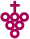 課 程 名 稱    質性研究法（4學分）上 課 日 期　　2020年七月14-17日 (週二至週五)課程簡介課程簡介一般而言「社會科學研究方法」有「質性研究」與「量性研究」這兩個不同的取向，要進行「量性研究」必須有統計學方面的基礎，非短期幾天的密集課程可以幫助同學從沒有概念到能夠運用相關方法進行研究。所以本課程的課程設計集中在介紹大部分教牧與宣教領域會運用的「質性研究」方法。並概述博士科「研究計畫」（Final Project）的寫作步驟和基本要求，進而經由期末報告實際操練「研究計畫」提案的寫作過程。上課過程，以學員個人可能有興趣的研究主題進行練習與互動。因此，學員課前預備越發充分，上課便有更豐富的收穫，課後報告可成為符合「研究計畫」要求提案的可能性越高。本課將對博士班生日後的課後作業極有幫助，建議儘早選修本課。一般而言「社會科學研究方法」有「質性研究」與「量性研究」這兩個不同的取向，要進行「量性研究」必須有統計學方面的基礎，非短期幾天的密集課程可以幫助同學從沒有概念到能夠運用相關方法進行研究。所以本課程的課程設計集中在介紹大部分教牧與宣教領域會運用的「質性研究」方法。並概述博士科「研究計畫」（Final Project）的寫作步驟和基本要求，進而經由期末報告實際操練「研究計畫」提案的寫作過程。上課過程，以學員個人可能有興趣的研究主題進行練習與互動。因此，學員課前預備越發充分，上課便有更豐富的收穫，課後報告可成為符合「研究計畫」要求提案的可能性越高。本課將對博士班生日後的課後作業極有幫助，建議儘早選修本課。課程目標課程目標認識論文（研究計畫）的架構及內容之要求，學習研究的方法與步驟。認識從問題（或研究方向）思考及尋找其根源，並進而發現解決或改善的途徑。認識從應用層面，針對教會/宣教之需要，提供有意義的幫助。認識論文（研究計畫）的架構及內容之要求，學習研究的方法與步驟。認識從問題（或研究方向）思考及尋找其根源，並進而發現解決或改善的途徑。認識從應用層面，針對教會/宣教之需要，提供有意義的幫助。授課教師簡介授課教師簡介王貴恆 (美國三一神學院跨文化博士)現任：華神博士科兼任老師曾任：歐華神學院院長，中華福音神學院副院長 陳志宏 (華神教牧博士)現任：華神院長特助，台灣信義會神學教育中心主任曾任：台灣信義會監督邱顯正 (美國Biola神學院跨文化博士)現任：華神宣教中心主任曾任：威克理夫總幹事，菲律賓、泰北工場宣教王貴恆 (美國三一神學院跨文化博士)現任：華神博士科兼任老師曾任：歐華神學院院長，中華福音神學院副院長 陳志宏 (華神教牧博士)現任：華神院長特助，台灣信義會神學教育中心主任曾任：台灣信義會監督邱顯正 (美國Biola神學院跨文化博士)現任：華神宣教中心主任曾任：威克理夫總幹事，菲律賓、泰北工場宣教課程要求課程要求課前作業：(2020年7月10日前繳交，最晚在上課第一天上午)上課前讀完指定閱讀教材。可以從以下三方面思想未來考慮撰寫的論文題目，分別是：(1) 個人興趣，(2) 對宣教或教會的需求。(3) 目前事奉的困境。請至少提出一個考慮成為將來撰寫論文的題目，至多三個。（有些主題合適成為論文題目，有些不合適。多想一、二個就有多一點選擇）
每個題目要有以下三方便內容：
a. 這個主題想研究的問題是什麼（What）。
b. 為什麼要研究這個主題（Why）。這個主題對你的意義與重要性？
c. 這個研究若有一些成果，將對基督的教會有什麼貢獻？
請用｢論文寫作學習單—題目」來完成以上作業 (只需填寫上半頁的三個題目，課堂上我們會讓同學彼此討論，然後完成下半頁的題目)。課後報告：(2020年11月30日前繳交)完成一個「論文提案樣本」，頁數不限。評分標準如下：
1. 要研究、處理什麼問題？為什麼？問題意識是否清楚。20％2. 文獻探討的架構是否符合研究主題。至少讀過十本書（與研究主題有關的章節即可）或期刊文章後，寫出本章的內容【批改作業時，會從該章的註腳來判斷引用的文獻數量】。撰寫的方式對閱讀的文獻至少有清楚地描述、摘要（層級一），若能達到歸納、統整更加（層級二）。30％3. 選擇使用那個方法論來進行相關研究。研究的設計，研究的對象為何。30％4. 參考書目：至少蒐集50個與研究主題有關的參考文獻（不需要閱讀）。10％5. 論文格式：使用正式的論文格式來撰寫課後報告。10％課前作業：(2020年7月10日前繳交，最晚在上課第一天上午)上課前讀完指定閱讀教材。可以從以下三方面思想未來考慮撰寫的論文題目，分別是：(1) 個人興趣，(2) 對宣教或教會的需求。(3) 目前事奉的困境。請至少提出一個考慮成為將來撰寫論文的題目，至多三個。（有些主題合適成為論文題目，有些不合適。多想一、二個就有多一點選擇）
每個題目要有以下三方便內容：
a. 這個主題想研究的問題是什麼（What）。
b. 為什麼要研究這個主題（Why）。這個主題對你的意義與重要性？
c. 這個研究若有一些成果，將對基督的教會有什麼貢獻？
請用｢論文寫作學習單—題目」來完成以上作業 (只需填寫上半頁的三個題目，課堂上我們會讓同學彼此討論，然後完成下半頁的題目)。課後報告：(2020年11月30日前繳交)完成一個「論文提案樣本」，頁數不限。評分標準如下：
1. 要研究、處理什麼問題？為什麼？問題意識是否清楚。20％2. 文獻探討的架構是否符合研究主題。至少讀過十本書（與研究主題有關的章節即可）或期刊文章後，寫出本章的內容【批改作業時，會從該章的註腳來判斷引用的文獻數量】。撰寫的方式對閱讀的文獻至少有清楚地描述、摘要（層級一），若能達到歸納、統整更加（層級二）。30％3. 選擇使用那個方法論來進行相關研究。研究的設計，研究的對象為何。30％4. 參考書目：至少蒐集50個與研究主題有關的參考文獻（不需要閱讀）。10％5. 論文格式：使用正式的論文格式來撰寫課後報告。10％指定閱讀書目或文獻指定閱讀書目或文獻高師寧。當代北京的基督教與基督徒。香港：漢語基督教文化，2005。(396 頁)Kumar, R.，黃國光譯。研究方法：入門與實務。台北：雙葉書局，2015。（474頁）尹慶春主編，基督信仰在台灣—2012年基督教與社會研究調查。台北：21世紀智庫協會，2014。（359頁）陳義聖，林秀娟譯。客家人與基督教—從社會建構論探討在台灣作客家人和作基督徒之間的張力。新竹：中華信義神學院，2015。（559頁）董家驊，作主門徒的實踐—北美華人教會華語青年事工為個案的一個實踐神學探索。華神期刊，第七期，頁100-132。（32頁）上華神教牧學博士科的網頁，挑選二篇2010年以後你有興趣的博士論文閱讀。
閱讀網址：http://wp.ces.org.tw/lib_catalog/#toggle-id-4高師寧。當代北京的基督教與基督徒。香港：漢語基督教文化，2005。(396 頁)Kumar, R.，黃國光譯。研究方法：入門與實務。台北：雙葉書局，2015。（474頁）尹慶春主編，基督信仰在台灣—2012年基督教與社會研究調查。台北：21世紀智庫協會，2014。（359頁）陳義聖，林秀娟譯。客家人與基督教—從社會建構論探討在台灣作客家人和作基督徒之間的張力。新竹：中華信義神學院，2015。（559頁）董家驊，作主門徒的實踐—北美華人教會華語青年事工為個案的一個實踐神學探索。華神期刊，第七期，頁100-132。（32頁）上華神教牧學博士科的網頁，挑選二篇2010年以後你有興趣的博士論文閱讀。
閱讀網址：http://wp.ces.org.tw/lib_catalog/#toggle-id-4參考書目參考書目Gary King，Robert O. Keohane，Sidney Verba合著，盛智明、韓佳譯。好研究如何設計─用量化邏輯作質化研究。台北：群學，2013。Newman, W. Lawrence，朱柔若譯。社會研究方法：質化與量化取向。臺北：揚智文化，2000。Robert K. Yin，周海濤、李勇賢、張蘅譯。個案研究設計與方法。台北：五南，2012。Robert R. Alford，王志弘譯。好研究怎麼做─從理論、方法、證據構思研究問題。台北：群學，2012。王雲東。社會科學研究法：量化與質化取向及其應用。台北：威仕曼，2014。舍禾。｢溫州教會」領導模式再思。新北：台灣基督教文藝，2019。南西˙珍˙維麥斯特，李美慧譯。優質的研究報告。台北：天恩，2011。高師寧主編。田野萬象─當代中國基督教發展報告。香港：基督教中國宗教文化研究社，2018。高淑清。質性研究的18堂課─首航初探之旅。高雄：麗文文化，2012 。謝金青。社會科學研究法：論文寫作之理論與實務。台北：威仕曼，2011。Creswell, John W. Research Design, Qualitative, Quantitative, and Mixed Methods Approaches. Thousand Oaks, California: Sage Publications, Inc., 2003.Hamburger, Roberta. Pgs Style Guide for Master’s Theses and D. Min. Project Reports. Seminary Press, 1994.Myers, William. Research in Ministry: A Primer for the Doctor of Ministry Program (Studies in Ministry and Parish Life), 3rd ed. Exploration Press, 2000.Sayre, John. A Manual of Forms for Research Papers and D. Min. Field Project Reports, 2nd ed. Seminary Press.Gary King，Robert O. Keohane，Sidney Verba合著，盛智明、韓佳譯。好研究如何設計─用量化邏輯作質化研究。台北：群學，2013。Newman, W. Lawrence，朱柔若譯。社會研究方法：質化與量化取向。臺北：揚智文化，2000。Robert K. Yin，周海濤、李勇賢、張蘅譯。個案研究設計與方法。台北：五南，2012。Robert R. Alford，王志弘譯。好研究怎麼做─從理論、方法、證據構思研究問題。台北：群學，2012。王雲東。社會科學研究法：量化與質化取向及其應用。台北：威仕曼，2014。舍禾。｢溫州教會」領導模式再思。新北：台灣基督教文藝，2019。南西˙珍˙維麥斯特，李美慧譯。優質的研究報告。台北：天恩，2011。高師寧主編。田野萬象─當代中國基督教發展報告。香港：基督教中國宗教文化研究社，2018。高淑清。質性研究的18堂課─首航初探之旅。高雄：麗文文化，2012 。謝金青。社會科學研究法：論文寫作之理論與實務。台北：威仕曼，2011。Creswell, John W. Research Design, Qualitative, Quantitative, and Mixed Methods Approaches. Thousand Oaks, California: Sage Publications, Inc., 2003.Hamburger, Roberta. Pgs Style Guide for Master’s Theses and D. Min. Project Reports. Seminary Press, 1994.Myers, William. Research in Ministry: A Primer for the Doctor of Ministry Program (Studies in Ministry and Parish Life), 3rd ed. Exploration Press, 2000.Sayre, John. A Manual of Forms for Research Papers and D. Min. Field Project Reports, 2nd ed. Seminary Press.